PETAK  17.4.2020.AK,MD,KHPROMATRAJ SLIKU.PORAZGOVARAJ O SLICI S UKUĆANIMA.OSMISLI NASLOV SLIKE:_______________________________________________________________________________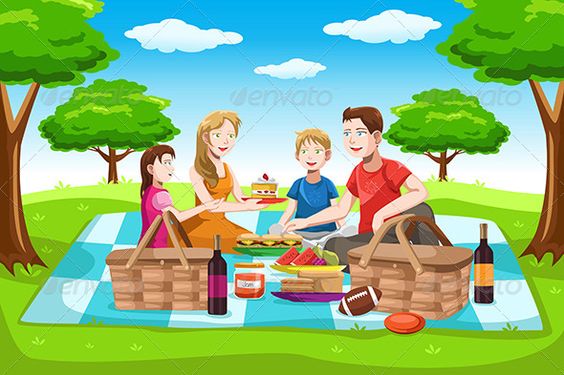 ODGOVORI NA PITANJA USMENO:1.Što se događa na slici?2. Tko je na slici?3.Koliko ta obitelj ima članova?4. Osmisli imena članova ove obitelji.5.Gdje je ova obitelj?6. Što je sve majka pripremila za jelo?7. Ima li koja igračka na slici?8.Jesi li bio kada na pikniku sa svojom obitelji?